                                                                                                                                          Директору                                                                                            МБОУ СОШ № 2 им. В.Н. Михайлова                                                                                                   _______________________ Киндт Э.В.ЗАЯВЛЕНИЕоб участии в итоговом собеседовании по русскому языкуФамилияИмяОтчество(при его наличии)Контактный телефонНаименование документа, удостоверяющего личность: 	Реквизиты документа, удостоверяющего личность:Пол:  Мужской  Женский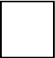 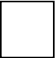 Прошу зарегистрировать меня для участия в итоговом собеседовании по русскому языку.Прошу	создать	условия для прохождения итогового собеседования по русскому языку, учитывающие состояние здоровья, особенности психофизического развития, подтверждаемые: рекомендациями ПМПК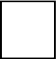  справкой, подтверждающей инвалидность, выданной ФГУ МСЭ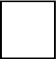 Необходимые условия для прохождения итогового собеседования по русскому языку:С порядком проведения итогового собеседования по русскому языку, в том числе со сроками, местами проведения, с основаниями для удаления с итогового собеседования по русскому языку за нарушение установленных требований, с процедурой досрочного завершения итогового собеседования по русскому языку по объективным причинам, со временем и местом ознакомления с результатами итогового собеседования по русскому языку ознакомлен/ознакомлена.Дата рожденияПодпись участника итогового собеседования	/	(Ф.И.О.)«	» 	20	г.Подпись родителя (законного представителя) участника итогового собеседования	/	(Ф.И.О.)«	» 	20	г.Регистрационный номер